Managing Loneliness in the Covid-19 pandemic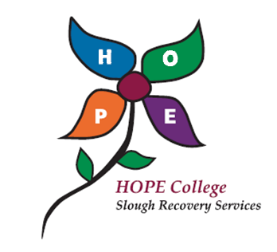 Loneliness is something that a lot of us are feeling right now, with the ongoing Covid-19 pandemic. While socially distancing protects us from the virus, it has . This can have a significant impact on our wellbeing, as it is well-documented in psychological research that in-person social connections contribute to positive mental health. At a time where we cannot see our loved ones, it is important to be mindful of isolation , and what we can do to combat loneliness.What can we do to manage our loneliness?While it is difficult to meet our loved ones at this time, there are ways in which we can stay connected while physically distancing:Reach out to people you know. We all need to lean on our social support network sometimes, now more than ever. a chat about how you are feeling can show that there are others willing to support you, and you can support them too. In fact, research has found that a good sense of a support network is linked to reduced feelings of loneliness. Reaching out to mental health professionals or support lines can also provide a supportive space to speak about your feelings.Planning activities. A recent study looked at the coping strategies used by older adults to manage loneliness (see references). They found that purposefully planning activities was helpful, it gives you something to look forward to. Planning activities can help bring a structure to your day, distract yourself , and a sense of control. One activity could be a socially distanced walk with a friend, boosting the feeling of social connection. You can also plan activities that you find enjoyable alone, such as focusing on an art project or doing a home workout.Use technologies such as Zoom to have face-to-face check-ins with loved ones. However, bear in mind that social media has its flaws: scrolling through Facebook has been shown (pre-pandemic) to negatively impact your wellbeing, instigating comparisons with others. If you are finding using technologies difficult, a friend or professional may be able to help you or direct you to further support.Being kind to yourselfLoneliness is said to be an emotion with stigma: people don’t want to talk about it because they don’t want others to know they are lonely. One thing you can do is practise self-compassion to help ease these feelings. A recent study found that adolescents with high self-compassion had decreased feelings of loneliness, which was impacted by their worry about what others would think of them. Another study, conducted with students from Turkey, found a direct link between increased self-compassion and decreased feelings of loneliness. Being kind to yourself can help you cope with these feelings of loneliness.What steps can we take?Start off by trying to recognise the emotion of loneliness: what does it look like when you are lonely? What sort of thoughts are associated with loneliness? You might find that you are having quite negative thoughts surrounding feeling lonely. Try coming up with some positive alternatives that you can have to hand. These could be:Remember that feeling lonely is very normal during these difficult times! You are not alone: you can reach out to your healthcare professional, or access support through organisations such as the Samaritans (www.samaritans.org/branches/slough).References (referencing the work summarised above)Akin, A. (2010). Self-compassion and Loneliness. International Online Journal of Educational Sciences, 2(3). 702-718.Barreto, M., Victor, C., Hammond, C., Eccles, A., Richins, M. T., & Qualter, P. (2021). Loneliness around the world: Age, gender, and cultural differences in loneliness. Personality and Individual Differences, 169, 110066. 10.1016/j.paid.2020.110066Brodeur, A., Clark, A. E., Fleche, S., & Powdthavee, N. (2021). COVID-19, lockdowns and well-being: Evidence from Google Trends. Journal of public economics, 193, 104346. 10.1016/j.socscimed.2020.113521Bu, F., Steptoe, A., & Fancourt, D. (2020). Loneliness during a strict lockdown: Trajectories and predictors during the COVID-19 pandemic in 38,217 United Kingdom adults. Social Science & Medicine, 265, 113521. 10.1016/j.socscimed.2020.113521Groarke, J. M., Berry, E., Graham-Wisener, L., McKenna-Plumley, P. E., McGlinchey, E., & Armour, C. (2020). Loneliness in the UK during the COVID-19 pandemic: Cross-sectional results from the COVID-19 Psychological Wellbeing Study. PloS one, 15(9). 10.1371/journal.pone.0239698Holt-Lunstad, J. (2017). The potential public health relevance of social isolation and loneliness: Prevalence, epidemiology, and risk factors. Public Policy & Aging Report, 27(4), 127-130. 10.1093/ppar/prx030Kawachi, I., & Berkman, L. F. (2001). Social ties and mental health. Journal of Urban health, 78(3), 458-467. 10.1093/jurban/78.3.458Kharicha, K., Manthorpe, J., Iliffe, S., Chew-Graham, C. A., Cattan, M., Goodman, C., ... & Walters, K. (2020). Managing loneliness: A qualitative study of older people’s views. Aging & mental health. 10.1080/13607863.2020.1729337Killgore, W. D., Cloonan, S. A., Taylor, E. C., & Dailey, N. S. (2020). Loneliness: A signature mental health concern in the era of COVID-19. Psychiatry research, 290, 113117. 10.1016/j.psychres.2020.113117Liu, X., Yang, Y., Wu, H., Kong, X., & Cui, L. (2020). The roles of fear of negative evaluation and social anxiety in the relationship between self-compassion and loneliness: a serial mediation model. Current Psychology. 10.1007/s12144-020-01001-xSaltzman, L. Y., Hansel, T. C., & Bordnick, P. S. (2020). Loneliness, isolation, and social support factors in post-COVID-19 mental health. Psychological trauma: theory, research, practice, and policy, 12(1), 55-57. 10.1037/tra0000703Simard, J., & Volicer, L. (2020). Loneliness and isolation in long-term care and the COVID-19 pandemic. Journal of the American medical directors association, 21(7), 966-967. 10.1016/j.jamda.2020.05.006Tew, J., Ramon, S., Slade, M., Bird, V., Melton, J., & Le Boutillier, C. (2012). Social factors and recovery from mental health difficulties: a review of the evidence. The British Journal of Social Work, 42(3), 443-460. 10.1093/bjsw/bcr076Useful linkshttps://www.mind.org.uk/information-support/tips-for-everyday-living/loneliness/tips-to-manage-loneliness/https://www.mentalhealth.org.uk/coronavirus/loneliness-during-coronavirushttps://www.nhs.uk/oneyou/every-mind-matters/coping-loneliness-during-coronavirus-outbreak/